PAKISTAN TELECOMMUNICATION COMPANY LIMITEDOFFICE OF THE SENIOR MANAGER PROCUREMENT-I CENTRAL LAHORE.                                                                                                        PTCL CTH BUILDING, 1-MCLEOD ROAD, LAHORE.REQUEST FOR QUOTATION (RFQ) AGAINST TENDER NOTICE No. SM PROC LHR- Tech/Tend/Frame-R&M AC/2020/24 DATED 10-03-2020FOR FRAME CONTRACT(Rs. 1,000/-)No. SM PROC LHR-Tech/Tend/Frame/R&M AC/2020/24                                                                       Dated: 10-03-2020TENDER/QUOTATIONSealed Tenders/Quotations addressed to the Senior Manager Regional Procurement-I Lahore, PTCL CTH Building,1-Mcleod Road, Lahore is invited for Frame Contract of Unit Based Rates for O&M Work of AC Units & Compressors of Different Capacities in NOD LTR Lahore for the Year 2020-22. The work must be performed with a good standard of quality. Tender documents can be purchased from the Office of Senior Manager Account & Payments LTR-S RTTS Tufail Road Lahore Cantt after payment of Rs. 1000/- (Non Refundable) during office hours.The bidder is advised to check the Details of BOQ and scope of Work Carefully before submitting the Offers.Please submit both Technical & Commercial Offers in separate sealed envelopes clearly marked as “Technical Offer” or “Commercial Offer” in the office of Senior Manager Regional Procurement-I LTR CTH Building 1-Mcleod Road Lahore up to 20th of Mar 2020 during office hours.“Technical Offer” should be un-priced and must contain compliance of Tender SOW, Company Profile, Employee strength PTCL Vendor Registration, Past relevant working experience (PTCL/Others), Workshop availability/Quality, Bank/Tax statements for last three years, Certificate of Punjab Engg. Council, other Technical details along with specification and any supporting document.“Commercial Offer” will be priced bid and must contain BOQ with quoted prices. The Bidder shall furnish, Rs 25,000/- as Security Bond in shape of DD/CDR in favor of DY General Manger Finance LTR-S as part of commercial offer, Original DD/CDR must be kept in the commercial Offer and a certificate should be attached in the Technical Offer certifying that the Bid Security has been kept in the Commercial Offer.PTCL reserves the right to reject any or all bids and to annul the bidding process at any time, without thereby incurring any liability to the affected bidder (s) or any obligations to inform the affected bidder (s) of the grounds for PTCL action.The Frame Contract shall be concluded on demand basis, whereby PTCL does not guarantee and is under no obligation to purchase/place orders, until and unless there is a firm requirement of the same by PTCL. PTCL shall issue Purchase Order(s) to the Contractor on need/demand basis from time to time under the Frame Contract. The Contract shall be valid for a period of Three years, starting from the date of signing of Contract by all the parties.Bids received after the above deadline shall not be accepted.There will be SLA- Service Level Agreement between successful bidder and PTCL for execution of works & afterwards warranty period.Vendor registration is mandatory for all the vendors interested to engage in business with PTCL. Unregistered vendors would be required to get registered with PTCL for this purpose before award of work. Bidders must mention their Vendor Registration code in tender. Vendor Registration form can be downloaded from PTCL website: www.ptcl.com.pk/mediaAll taxes will be applied as per prevailing rates of the land.All correspondence on the subject tender may be addressed to the undersigned.Fazal RahmanSenior Manager Regional Procurement-I LahorePTCL CTH Building 1-Mcleod Road Lahore.Frame Contract of Unit Based Rates for O&M Work of AC Units & Compressors of Different Capacities in NOD LTR (2020-22)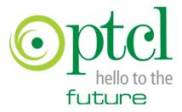 PAKISTAN TELECOMMUNICATION COMPANY LIMITED                  OFFICE OF THE SENIOR MANAGER REGIONAL PROCUREMENT-I CENTRAL LAHORE.CTH BUILDING, 1-MCLEOD ROAD, LAHORE.